Week 1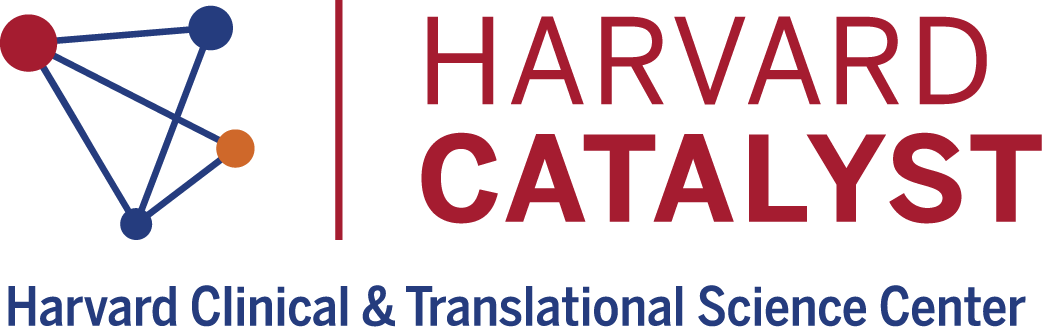 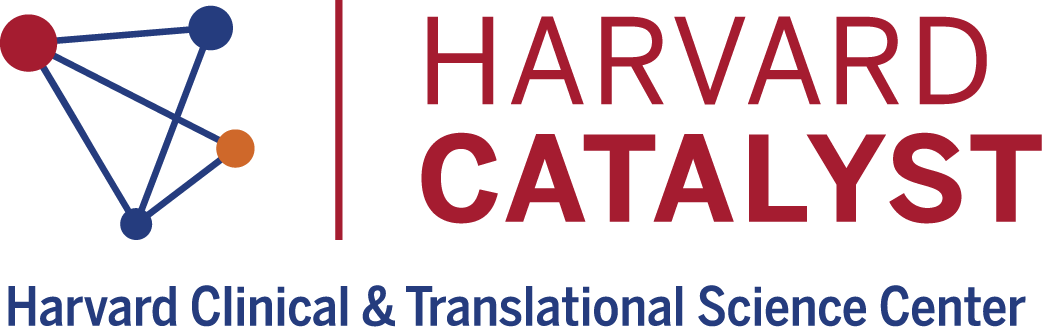 5/7FUNDAMENTAL CONCEPTS IN BIOMARKER SCIENCE8:00-8:30 AMBiomarkers in Translational Medicine & Therapeutics Week 15/7FUNDAMENTAL CONCEPTS IN BIOMARKER SCIENCE8:45-9:15 AMValuing the Importance of Participants and Patients: Ethical Conduct of ResearchWeek 15/7FUNDAMENTAL CONCEPTS IN BIOMARKER SCIENCE9:30-10:00 AMImaging and BiomarkersWeek 15/7FUNDAMENTAL CONCEPTS IN BIOMARKER SCIENCE 10:15-10:45 AMFDA & Biomarkers Week 25/10 & 5/14“HOW-TO” ADVANCE BIOMARKER RESEARCH8:00-8:30 AMTrial Design Basics: COVIDWeek 25/10 & 5/14“HOW-TO” ADVANCE BIOMARKER RESEARCH8:45-9:15 AMHow to Quantify Imaging BiomarkersWeek 25/10 & 5/14“HOW-TO” ADVANCE BIOMARKER RESEARCH9:30-10:00 AMHow to Avoid Irreproducibility of Biomarkers Week 25/10 & 5/14“HOW-TO” ADVANCE BIOMARKER RESEARCH5/10 10:15-11:15 AM5/14- 10-11 AMHow to Evaluate Biomarkers Week 35/21BIOMARKER DISCOVERY8:00-8:30 AMGenomics Week 35/21BIOMARKER DISCOVERY8:30-9:00 AM Proteomics Week 35/21BIOMARKER DISCOVERY9:00-9:30 AMMetabolomics Week 35/21BIOMARKER DISCOVERY9:30-10:00 AM Radiomics Week 45/24TYPES OF BIOMARKERS8:00-8:30 AMMicrobiome Biomarkers Week 45/24TYPES OF BIOMARKERS8:45-9:15 AMMass Spectrometry Imaging Week 45/24TYPES OF BIOMARKERS9:30-10 AMSafety Biomarkers Week 56/4BIOMARKERS IN HEALTH AND DISEASE8:30-9:00 AMBiomarkers in Immune-OncologyWeek 56/4BIOMARKERS IN HEALTH AND DISEASE9:15-9:45 AMUsing Biomarkers to Understand Complex DiseasesWeek 56/4BIOMARKERS IN HEALTH AND DISEASE10-10:30 AMNeuro BiomarkersWeek 66/11BIOMARKER TECHNOLOGIES8:00-8:45 AMBiomarkers in Liver DiseaseWeek 66/11BIOMARKER TECHNOLOGIES9:00- 9:45 AMCRISPR and Health & Disease    Week 66/11BIOMARKER TECHNOLOGIES10:00- 10:45 AMDigital BiomarkersWeek 66/11BIOMARKER TECHNOLOGIES11:00- 11:45 AMNanoscale TechnologiesWeek 76/14 CAREER DEVELOPMENT9-10:30 AM Panel of Perspectives: VC in biomarkers, Academic, Academic into Industry,                                            Policy Advisor 